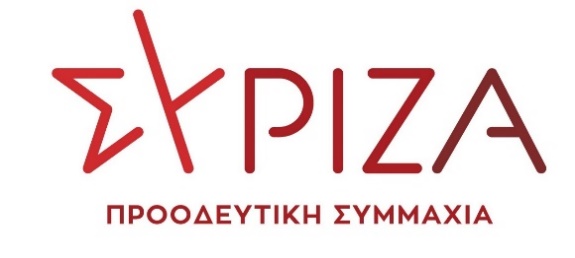 ΕΡΩΤΗΣΗΑθήνα 3/12/2021Προς τους ΥπουργούςΟικονομικών καιΕθνικής ΆμυναςΘέμα: «Παραχώρηση του κτήματος ΒΚ2003 (έκταση Αγίας Φωτεινής) στηνανώνυμη εταιρεία με την επωνυμία «Διεθνής Έκθεση Θεσσαλονίκης Α.Ε. (Δ.Ε.Θ.-HELEXPO Α.Ε.)Στις 11/9.2021 στο ενημερωτικό σημείωμα που εξέδωσε το Γραφείο του Πρωθυπουργού για τη συνάντηση του τελευταίου με το Διοικητικό Συμβούλιο της ΔΕΘ HELEXPO, ο Πρωθυπουργός προσέθεσε ότι είναι πρόθυμος, σε συνεννόηση με το Υπουργείο Εθνικής Άμυνας, να υποστηρίξει την παραχώρηση 11 στρεμμάτων γης στην περιοχή της Αγίας Φωτεινής -που ανήκει σήμερα στην Κτηματική Εταιρεία και χρησιμοποιείται από το ΥΕΘΑ- για την ενίσχυση των χώρων πρασίνου του πάρκου. Δυστυχώς όμως μέχρι σήμερα δεν έχει αναληφθεί καμία σχετική πρωτοβουλία. Η παραπάνω έκταση των 11,5 στρεμμάτων (σημερινό κτήμα ΒΚ2003) έχει παραχωρηθεί ήδη με τον ΑΝ661/1937 στο Γ’ Σώμα και αποτελεί το μοναδικό τμήμα του οικοδομικού τετραγώνου που δεν ενσωματώθηκε στον χώρο της ΔΕΘ.Η κυβέρνηση του ΣΥΡΙΖΑ, είχε προχωρήσει το Ειδικό Χωρικό Σχέδιο για την ανάπλαση της Διεθνούς Έκθεσης Θεσσαλονίκης, με βάση τις προτάσεις της ΔΕΘ και των παραγωγικών φορέων της Θεσσαλονίκης, για να αποτελέσει η ΔΕΘ ένα σύγχρονο εκθεσιακό κέντρο με την παράλληλη απόδοση του 50% της έκτασης σε δημόσια χρήση, σε ελεύθερο χώρο πρασίνου στο κέντρο της πόλης. Η ανάπλαση του εκθεσιακού χώρου της ΔΕΘ, θα έχει σημαντικό αντίκτυπο στην οικονομία της πόλης και της ευρύτερης περιοχής της Βορείου Ελλάδος, καθιστώντας τη Θεσσαλονίκη κορυφαία και πρωτοπόρα ευρωπαϊκή πόλη.Επειδή αν και η παραχώρησητης έκτασης των 11,5 στρεμμάτων του κτήματος ΒΚ2003 κρίνεται επιβεβλημένη για να βελτιωθεί ουσιαστικά ο σχεδιασμός της Ανάπλασης και να ενισχυθεί ο χώρος πρασίνου, που τόσο ανάγκη έχει η πόλη, παρατηρείται σημαντική καθυστέρηση ως προς τις διαδικασίες υλοποίησής της. Μάλιστα υπάρχει έντονη φημολογία, ότι η παραχώρηση καθυστερεί από τα αρμόδια Υπουργεία, εξαιτίας γραφειοκρατικών προβλημάτων.Ερωτώνται οι Υπουργοί Οικονομικών και Εθνικής Άμυνας κατά τον λόγο της αρμοδιότητάς τους Προτίθενται να προχωρήσουν στην παραχώρηση του κτήματος ΒΚ2003 (έκταση Αγίας Φωτεινής) στην ανώνυμη εταιρεία με την επωνυμία «Διεθνής Έκθεση Θεσσαλονίκης Α.Ε. (Δ.Ε.Θ.-HELEXPO Α.Ε.);Σε ποιο στάδιο βρίσκεται η διαδικασία παραχώρησης του ανωτέρω κτήματος, και σε πόσο χρόνο αναμένεται να πραγματοποιηθεί αυτή;Σε ποιους λόγους οφείλεται η καθυστέρηση της παραχώρησης, ιδίως μετά την πρωθυπουργική ανακοίνωση τον Σεπτέμβριο του 2021;Οι ερωτώντες ΒουλευτέςΑμανατίδης ΙωάννηςΑυγέρη Θεοδώρα (Δώρα)Γιαννούλης ΧρήστοςΖουράρις ΚωνσταντίνοςΝοτοπούλου ΑικατερίνηΤριανταφυλλίδης ΑλέξανδροςΦάμελλος Σωκράτης